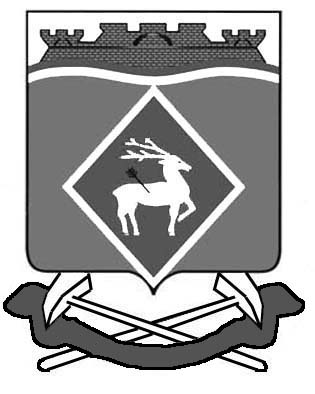 РОССИЙСКАЯ ФЕДЕРАЦИЯ
РОСТОВСКАЯ ОБЛАСТЬ
БЕЛОКАЛИТВИНСКИЙ РАЙОН
МУНИЦИПАЛЬНОЕ ОБРАЗОВАНИЕ «ЛИТВИНОВСКОЕ СЕЛЬСКОЕ ПОСЕЛЕНИЕ»АДМИНИСТРАЦИЯ ЛИТВИНОВСКОГО СЕЛЬСКОГО ПОСЕЛЕНИЯПОСТАНОВЛЕНИЕ15.02.2019				№ 26                             с. Литвиновка  Глава Администрации	 Литвиновского сельского поселения				        И.Н. Герасименко Приложение к постановлению Администрации Литвиновского сельского поселенияот 15.02.2019 № 26ИЗМЕНЕНИЯ,вносимые в постановление Администрации Литвиновского сельского поселения от 07.03.2017 № 31 «Об утверждении бюджетного прогноза Литвиновского сельского поселения на период 2017 – 2022 годов»1. В приложении:1.1. Раздел «Введение» изложить в редакции:«Общие положения»На период 2017 года параметры бюджетного прогноза сформированы с учетом первоначально утвержденного решения Собрания депутатов Литвиновского сельского поселения от 23.12.2016 № 20«О бюджете Литвиновского сельского поселения Белокалитвинского района на 2017 год и на плановый период 2018 и 2019 годов».На период 2018год параметры бюджетного прогноза сформированы с учетом первоначально утвержденного решения Собрания депутатов Литвиновского сельского поселения от 26.12.2017 № 47 «О бюджете Литвиновского сельского поселения Белокалитвинского района на 2018 год и на плановый период 2019 и 2020 годов».На период 2019-2021 годов параметры бюджетного прогноза сформированы с учетом первоначально утвержденного решения Собрания депутатов Литвиновского сельского поселения от 26.12.2018 № 69 «О бюджете  Литвиновского сельского поселения Белокалитвинского района на 2019 год и на плановый период 2020 и 2021 годов».На период 2019 – 2021 годов налоговые и неналоговые доходы бюджета запланированы с ростом к 2020 году в среднем на 8,9 процента.На период 2020-2022 годов предусматриваются параметры бездефицитного бюджета с учетом формирования расходов под уровень доходных источников.»Пункт 2 «Прогноз основных характеристик бюджета Литвиновского сельского поселения Белокалитвинского района» изложить в редакции:«2. Прогноз основных характеристик бюджета Литвиновского сельского поселения Белокалитвинского района(тыс. рублей)Подпункт 2.1. «Показатели финансового обеспечения муниципальных программ Литвиновского сельского поселения» изложить в редакции.	(тыс. рублей)* Плановые бюджетные ассигнования, предусмотренные за счет средств бюджета Литвиновского сельского поселения Белокалитвинского района и безвозмездных поступлений в бюджет Литвиновского сельского поселения Белокалитвинского района. **Объем бюджетных ассигнований соответствует решению Собрания депутатов Литвиновского сельского поселения от 23.12.2016 № 20 «О бюджете Литвиновского сельского поселения Белокалитвинского района на 2017 год и на плановый период 2018 и 2019 годов» по состоянию на 01.01.2017.*** Объем бюджетных ассигнований соответствует решению Собрания депутатов Литвиновского сельского поселения от 26.12.2017 № 47«О бюджете Литвиновского сельского поселения Белокалитвинского района на 2018 год и на плановый период 2019 и 2020 годов» по состоянию на 01.01.2018.	**** Объем бюджетных ассигнований соответствует решению Собрания депутатов Литвиновского сельского поселения от 26.12.2018 № 69«О бюджете Литвиновского сельского поселения Белокалитвинского района на 2019 год и на плановый период 2020 и 2021 годов» по состоянию на 01.01.2019В подразделе 2.1.:в разделе «Основные подходы в части собственных (налоговых и неналоговых) доходов» абзац четвертый изложить в редакции:«Налоговые и неналоговые доходы на 2019-2021 годы предусмотрены в соответствии с утвержденным решением Собрания депутатов Литвиновского сельского поселения от 26.12.2018 №69 «О бюджете Литвиновского сельского поселения Белокалитвинского района на 2019 год и на плановый период 2020 и 2021 годов»Ведущий специалист:                                                                                              Н.А. КалаеваО внесении изменений в постановление Администрации Литвиновского сельского поселенияот 07.03.2017 № 31В соответствии с постановлением Администрации Литвиновского сельского поселения от 11.02.2016 № 04 «Об утверждении Правил разработки и утверждения бюджетного прогноза Литвиновского сельского поселения на долгосрочный период»,ПОСТАНОВЛЯЮ:1. Внести в постановление Администрации Литвиновского сельского поселения от 07.03.2017 № 31 «Об утверждении бюджетного прогноза Литвиновского сельского поселения на период 2017 – 2022 годов» изменения согласно приложению.2. Настоящее постановление вступает в силу со дня его официального опубликования.3. Контроль за выполнением постановления оставляю за собой.Наименование показателяГод периода прогнозированияГод периода прогнозированияГод периода прогнозированияГод периода прогнозированияГод периода прогнозированияГод периода прогнозированияНаименование показателя2017**2018***2019***2020***20212022Показатели бюджета Литвиновского сельского поселения Белокалитвинского районаПоказатели бюджета Литвиновского сельского поселения Белокалитвинского районаПоказатели бюджета Литвиновского сельского поселения Белокалитвинского районаПоказатели бюджета Литвиновского сельского поселения Белокалитвинского районаПоказатели бюджета Литвиновского сельского поселения Белокалитвинского районаПоказатели бюджета Литвиновского сельского поселения Белокалитвинского районаПоказатели бюджета Литвиновского сельского поселения Белокалитвинского районаДоходы, в том числе:12060.712766.013 234,38 094,97 456,48418.0налоговые и неналоговые доходы3406.73534.73493,23583,03681,03850.0безвозмездные поступления8654.09231.39741,14511.93775,44568.0Расходы12190.512766.013270,88094,97456,48418.0Дефицит/профицит-129.80-36,50,00,00,0Источники финансирования дефицита бюджета129.80,036,50,00,00,0Муниципальный долг0,00,00,00,00,00,0Расходы на финансовое обеспечение реализации муниципальных программ Литвиновского сельского поселения *Расходы на финансовое обеспечение реализации муниципальных программ Литвиновского сельского поселения *Расходы на финансовое обеспечение реализации муниципальных программ Литвиновского сельского поселения *Расходы на финансовое обеспечение реализации муниципальных программ Литвиновского сельского поселения *Расходы на финансовое обеспечение реализации муниципальных программ Литвиновского сельского поселения *Расходы на финансовое обеспечение реализации муниципальных программ Литвиновского сельского поселения *Наименование муниципальной программы Литвиновского сельского поселенияГод периода прогнозированияГод периода прогнозированияГод периода прогнозированияГод периода прогнозированияГод периода прогнозированияНаименование муниципальной программы Литвиновского сельского поселения2017**2018***2019****2020****2021****12345Социальная поддержка граждан206.4125.7125.7125.7125.7Обеспечение общественного порядка и противодействие преступности5.35.35.000Защита населения и территории от чрезвычайных ситуаций, обеспечение пожарной безопасности и безопасности людей на водных объектах51.168.365.400Развитие культуры5187.15570.95597.53193.22720.7Развитие физической культуры и спорта17.517.517.500Управление муниципальными финансами и создание условий для эффективного управления муниципальными финансами4 184.44222.34602.33058.63031.6Развитие транспортной системы1 129.11335.61233.5347.40Энергоэффективность и развитие энергетики56.264.960.000Муниципальная политика91.370,485.000Благоустройство территории Литвиновского сельского поселения1001.7992.01063.8959.9687.8Управление муниципальным имуществом в Литвиновском сельском поселении030.000